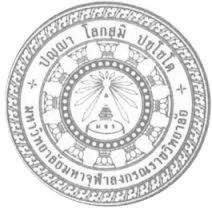 ปัจจัยที่มีผลต่อการมีส่วนร่วมทางการเมืองของประชาชนในอำเภอคลองหลวง จังหวัดปทุมธานีTHE FACTORS AFFECTING PEOPLEIS POLITICAL PARTICIPATION IN KHLONG LUANG DISTRICT, PATHUM THANI PROVINCEพระมหาเรวัฒ อคฺคาทโรสารนิพนธ์นี้เป็นส่วนหนึ่งของการศึกษาตามหลักสูตรปริญญารัฐศาสตรมหาบัณฑิตบัณฑิตวิทยาลัยมหาวิทยาลัยมหาจุฬาลงกรณราชวิทยาลัยพุทธศักราช ๒๕๖๓(ลิขสิทธิ์เป็นของมหาวิทยาลัยมหาจุฬาลงกรณราชวิทยาลัย)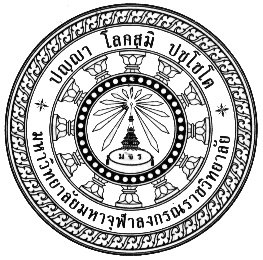 ปัจจัยที่มีผลต่อการมีส่วนร่วมทางการเมืองของประชาชนในอำเภอคลองหลวง จังหวัดปทุมธานีพระมหาเรวัฒ อคฺคาทโรสารนิพนธ์นี้เป็นส่วนหนึ่งของการศึกษาตามหลักสูตรปริญญารัฐศาสตรมหาบัณฑิตบัณฑิตวิทยาลัยมหาวิทยาลัยมหาจุฬาลงกรณราชวิทยาลัยพุทธศักราช ๒๕๖๓(ลิขสิทธิ์เป็นของมหาวิทยาลัยมหาจุฬาลงกรณราชวิทยาลัย)The Factors Affecting People’s Political Participation in Khlong Luang District, Pathum Thani ProvincePhramaha Rewat Akkadaor A Research Peper Submitted in Partial Fulfillment ofthe Requirements for the Degree of Master of Political ScienceGraduate SchoolMahachulalongkornrajavidyalaya UniversityC.E. 2020(Copyright by Mahachulalongkornrajavidyalaya University) ชื่อสารนิพนธ์	:	ปัจจัยที่มีผลต่อการมีส่วนร่วมทางการเมืองของประชาชนในอำเภอคลองหลวง                              จังหวัดปทุมธานีผู้วิจัย	:	พระมหาเรวัฒน์ อคฺคทาโรปริญญา	:	รัฐศาสตรมหาบัณฑิตคณะกรรมการควบคุมสารนิพนธ์	:	ผศ. ดร.ยุทธนา ปราณีต, พธ.บ. (การบริหารรัฐกิจ), ร.บ. (ทฤษฎีและเทคนิคทางรัฐศาสตร์), M.A. (Politics), Ph.D. (Political Science) 	:	รศ. ดร.สุรพล  สุยะพรหม, พธ.บ. (สังคมวิทยา), M.A. (Politics),  		Ph.D. (Political Science), ปร.ด. (สื่อสารการเมือง)วันสำเร็จการศึกษา	:	๑๒ มิถุนายน ๒๕๖๔บทคัดย่อ	บทความวิจัยนี้มีวัตถุประสงค์ คือ 1) เพื่อศึกษาระดับปัจจัยที่มีผลต่อการมีส่วนร่วมทางการเมืองของประชาชนในอำเภอคลองหลวง จังหวัดปทุมธานี 2) เพื่อศึกษาเปรียบเทียบระดับปัจจัยที่มีผลต่อการมีส่วนร่วมทางการเมืองของประชาชนในอำเภอคลองหลวง จังหวัดปทุมธานี โดยจำแนกตามปัจจัยส่วนบุคคล 3) เพื่อศึกษาปัญหาและข้อเสนอแนะ แนวทางการเสริมสร้างปัจจัยที่มีผลต่อการมีส่วนร่วมทางการเมืองของประชาชนในอำเภอคลองหลวง จังหวัดปทุมธานี เป็นการวิจัยแบบผสานวิธี มีกลุ่มตัวอย่าง จำนวน 397 คน เก็บข้อมูลด้วยการแจกแบบสอบถาม สถิติที่ใช้ในการวิจัย ได้แก่ ค่าความถี่ ค่าร้อยละ ค่าเฉลี่ย ค่าส่วนเบี่ยงเบนมาตรฐาน และการวิจัยเชิงคุณภาพ จากการสัมภาษณ์เชิงลึก ผู้ให้ข้อมูลสำคัญ จำนวน 9 รูปหรือคน วิเคราะห์ข้อมูลด้วยการวิเคราะห์เนื้อหาเชิงพรรณนา	ผลการวิจัยพบว่า	1. ประชาชนมีความคิดเห็นต่อปัจจัยที่มีผลต่อการมีส่วนร่วมทางการเมืองของประชาชนในอำเภอคลองหลวง จังหวัดปทุมธานี โดยรวมอยู่ในระดับปานกลาง (=3.30) เมื่อจำแนกเป็นรายด้านโดยเรียงลำดับค่าเฉลี่ยจากมากไปหาน้อย ดังนี้ ด้านการรณรงค์หาเสียงเลือกตั้ง (=3.32) รองลงมาด้านการติดตามตรวจสอบการเลือกตั้ง (=3.31) และด้านการใช้สิทธิเลือกตั้ง (=3.27)  ตามลำดับ  	2. ผลการเปรียบเทียบ พบว่า ประชาชนที่มี เพศ การศึกษา อาชีพ ต่างกัน  มีปัจจัยที่มีผลต่อการมีส่วนร่วมทางการเมือง โดยรวมไม่แตกต่างกัน จึงปฏิเสธสมมติฐานที่ตั้งไว้ ส่วนประชาชนที่มีอายุ ต่างกันมีปัจจัยที่มีผลต่อการมีส่วนร่วมทางการเมือง โดยภาพรวมแตกต่างกัน จึงยอมรับสมมติฐานที่ตั้งไว้ อย่างมีนัยสำคัญตามสมมติฐานที่ระดับ 0.05	3. ข้อเสนอแนะ ในการพัฒนาการมีส่วนร่วมทางการเมืองของประชาชน ควรรณรงค์ทำความเข้าใจกับประชาชนและประชาสัมพันธ์ให้เข้าถึงข้อมูลทางการเมืองอย่างทั่วถึง เช่น การเลือกตั้งล่วงหน้า การตรวจสอบบัญชีรายชื่อก่อนการเลือกตั้ง และสร้างความเข้มแข็งในชุมชน ด้วยการตั้งศูนย์การเรียนรู้ในชุมชน และให้ประชาชนได้มีการแลกเปลี่ยนเรียนรู้ซึ่งกันและกัน จัดการบุคคลากรทั้งภาครัฐและคนในชุมชนผู้มีความรู้ส่งเสริมประชาธิปไตยและเข้าร่วมกิจกรรมทางการเมือง ให้ประชาชนได้มีโอกาสในการดำเนินกิจกรรมทางการเมืองอย่างมีสิทธิและเสรีภาพ เปิดโอกาสให้ประชาชนได้มีสิทธิและมีเสียงในการแสดงความคิดเห็นทางการเมืองอย่างเหมาะสม Research Paper Title	: Factors Affecting Ppeople’s Political Participation at Khlong  Luang                                District, Pathum Thani Province  Researcher               : Phramaha Rewat AkkadaroDegree	: Master of Political ScienceResearch Paper Supervisory Committee:	: Asst. Prof. Dr. Yuttana Praneet, B.A. (Public Administration)                                B.A. (Theory and Techniques to Political Science), M.A. (Politics),                                      Ph.D. (Political Science): Assoc. Prof. Dr. Surapon Suyaprom, B.A. (Sociology), M.A. (Politics), Ph.D. (Political Science) Ph.D. (Political Communications)Date of Graduation  :	June 12, 2021Abstract 	Objectives of this research article were: 1. To study the levels of factors affecting people’s political participation at Klong Luanf District, Patum Thani Province, 2. To compare the levels of factors affecting people’s political participation at Klong Luang District, Patum Thani Province, classified by personal factors and 3. To study problems and recommendation for the methods to enhance the factors affecting people’s political participation at Klong Luang District, Patum Thani ProvinceConducted with the mixed research methods. The quantitative method collected data from 397 samples with questionnaires and analyzed with frequency, percentage, mean and standard deviation. The qualitative method collected data from 9 key informants and analyzed by descriptive interpretation.	Findings were as follows:	1.People had opinions on people’s political participation at Klong Luang District, by overall, at the middle level (=3.30), classifying by each sides, from high to low level, it was found that: election campaign was at =3.32, election monitoring and examination was at =3.31 and using right to vote was at =3.27 accordingly.	2. The results of opinion comparison was found that people with different gender, education and occupation did not have different factors affecting the political participation, rejecting the set hypothesis. The people with different ages, by overall, had different factors affecting the political participation, by statistically significant level at 0.05,  accepting the set hypothesis.	3. Recommendations: Development of people’s political participation should campaign for people’s understanding. There should be over all covered public relations, such as advance election, the voters’ names check before election, community strength creation by establishing the learning centers in the communities for people to exchange knowledge and opinions, managing government personnel and private people who have political knowledge to disseminate the knowledge, opening opportunities for people to engage in political activities with right and freedom and appropriate use of the right and voice to express their political opinions.ภาคผนวก กแบบสอบถามและแบบสัมภาษณ์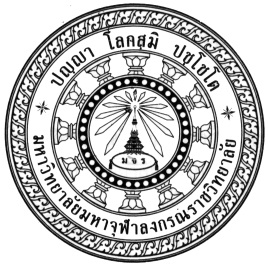 แบบสอบถามเพื่อการวิจัยเรื่อง ปัจจัยที่มีผลต่อการมีส่วนร่วมทางการเมืองของประชาชนในอำเภอคลองหลวง จังหวัดปทุมธานีคำชี้แจง	แบบสอบถามชุดนี้จัดทำขึ้นโดยมีวัตถุประสงค์เพื่อศึกษาวิเคราะห์สภาพปัญหา อุปสรรค “ปัจจัยที่มีผลต่อการมีส่วนร่วมทางการเมืองของประชาชนในอำเภอคลองหลวง จังหวัดปทุมธานี”เพื่อเปรียบเทียบระดับการพัฒนาตนเองตามหลักอปริหานิยธรรม ๗ ผู้วิจัยขอรับรองว่าจะเป็นความลับและการนาเสนอผลการวิจัยเป็นลักษณะภาพรวมจะไม่มีผลกระทบต่อผู้ตอบแบบสอบถามทั้งสิ้นและความคิดเห็นของท่านจะเป็นประโยชน์ในการศึกษางานวิจัย และสร้างองค์ความรู้ให้มีขีดความสามารถมีศักยภาพในการปฏิบัติงานต่อไป จึงใคร่ขอความกรุณาท่านตอบแบบสอบถามตามสภาพจริงและครบทุกข้อ แบบสอบถามมีทั้งหมด ๓ ส่วน 	ตอนที่ ๑ ข้อมูลพื้นฐานส่วนบุคคลของผู้ตอบแบบสอบถาม 	ตอนที่ ๒ คำถามเกี่ยวกับ “ปัจจัยที่มีผลต่อการมีส่วนร่วมทางการเมืองของประชาชนในอำเภอคลองหลวงจังหวัดปทุมธานี” 	ตอนที่ ๓ แบบสอบถามเกี่ยวกับปัญหา อุปสรรค และข้อเสนอแนะเกี่ยวกับปัจจัยที่มีผลต่อการมีส่วนร่วมทางการเมืองของประชาชนในอำเภอคลองหลวง จังหวัดปทุมธานี 	ผู้วิจัยขอขอบคุณทุกท่านที่กรุณาสละเวลาในการตอบแบบสอบถามนี้เป็นอย่างสูงพระมหาเรวัฒ อคฺคาทโรนิสิตหลักสูตรรัฐศาสตรมหาบัณฑิตบัณฑิตวิทยาลัย มหาวิทยาลัยมหาจุฬาลงกรณราชวิทยาลัยตอนที่ ๑ ข้อมูลภูมิหลังของผู้ตอบแบบสอบถามคำชี้แจง โปรดตอบข้อคาถามตามความเป็นจริงในช่องว่าง ให้ทาเครื่องหมาย √ ลงใน    หน้าข้อความที่ตรง กับความเป็นจริงของท่านที่สุด๑. เพศ 	๑) 	ชาย 	    ๒) หญิง๒. อายุ 	๑) 	อายุ ๑๘– ๓๐ ปี 	๒) 	อายุ ๓๑-๔๐ ปี 	๓) 	อายุ ๔๑– ๕๐ ปี 	๔) 	อายุ ๕๑ ปีขึ้นไป๓. ระดับการศึกษา 	๑) 	ประถมศึกษา 	๒) 	มัธยมศึกษาตอนปลาย 	๓) 	อนุปริญญาหรือเทียบเท่า (ปวช./ปวส.) 	๔) 	ปริญญาตรีขึ้นไป 	๔. อาชีพ 	๑) 	นักเรียน/นักศึกษา 	๒) 	ข้าราชการ/พนักงานรัฐวิสาหกิจ 	๓) 	เกษตรกรรม 	ตอนที่ ๒ คำถามเกี่ยวกับ “ปัจจัยที่มีผลต่อการมีส่วนร่วมทางการเมืองของประชาชนในอำเภอคลองหลวง จังหวัดปทุมธานี”ตอนที่ ๓ แบบสอบถามเกี่ยวกับปัญหา อุปสรรค และข้อเสนอแนะเกี่ยวกับปัจจัยที่มีผลต่อการมีส่วนร่วมทางการเมืองของประชาชนในอำเภอคลองหลวง จังหวัดปทุมธานี๑) ด้านการรณรงค์หาเสียงเลือกตั้งปัญหาและอุปสรรค..................................................................................................................................................................................................................................................................................................................................................................................................................................................................................................................ข้อเสนอแนะ................................................................................................................................................................ ................................................................................................................................................................................................................................................................................................................................๒) ด้านการใช้สิทธิเลือกตั้งปัญหาและอุปสรรค................................................................................................................................................................ ................................................................................................................................................................ ................................................................................................................................................................ข้อเสนอแนะ................................................................................................................................................................ ................................................................................................................................................................................................................................................................................................................................๓) ด้านการติดตามตรวจสอบการเลือกตั้งปัญหาและอุปสรรค................................................................................................................................................................ ................................................................................................................................................................................................................................................................................................................................ข้อเสนอแนะ................................................................................................................................................................ ................................................................................................................................................................................................................................................................................................................................แบบสัมภาษณ์เพื่อการวิจัยเรื่อง ปัจจัยที่มีผลต่อการมีส่วนร่วมทางการเมืองของประชาชนในอำเภอคลองหลวง จังหวัดปทุมธานีตอนที่ ๑ ข้อมูลเกี่ยวกับผู้ให้ข้อมูลหลัก 	แนวทางการสัมภาษณ์ผู้ทรงคุณวุฒิ เกี่ยวกับปัจจัยที่มีผลต่อการมีส่วนร่วมทางการเมืองของประชาชนในอำเภอคลองหลวง จังหวัดปทุมธานี 	ชื่อผู้ให้สัมภาษณ์ ……………..............................……….ตำแหน่ง/................................................อาชีพ……….....…………...........……….สถานที่…………………......……………..ตำบล.......................................อำเภอคลองหลวง  จังหวัดปทุมธานีสัมภาษณ์วันที่..............เดือน………................……… พ.ศ.๒๕๖๔ตอนที่ ๒ คำถามเกี่ยวกับ “ปัจจัยที่มีผลต่อการมีส่วนร่วมทางการเมืองของประชาชนในอำเภอคลองหลวง จังหวัดปทุมธานี” 	โดยให้ผู้ทรงคุณวุฒิกล่าวถึงปัญหา และเสนอแนวทางการส่งเสริมแก้ปัญหาการทำวิจัยปัจจัยที่มีผลต่อการมีส่วนร่วมทางการเมืองของประชาชนในอำเภอคลองหลวง จังหวัดปทุมธานี ในหัวข้อต่อไปนี้๑. ท่านมีความรู้ ความเข้าใจเกี่ยวกับการมีส่วนร่วมทางการเมืองในการปกครองระบอบประชาธิปไตย เป็นอย่างไร..........................................................................................…….…......................................................................................................................................................…….…......................................................................................................................................................…….…......................................................................................................................................................…….…............................................................๒. ท่านมีแนวทางในการพัฒนาความรู้ความเข้าใจเกี่ยวกับการมีส่วนร่วมทางการเมืองกับการเลือกตั้งทั่วไปของประชาชนในอำเภอคลองหลวง จังหวัดปทุมธานี ทั้ง ๓ ด้านตามหลักอปริหานิยธรรม อย่างไร ..........................................................................................…….…......................................................................................................................................................................................................................................................................................................................…….…............................................................	๒.๑. ด้านการรณรงค์หาเสียงเลือกตั้ง..........................................................................................…….…......................................................................................................................................................…….…......................................................................................................................................................…….…............................................................ 	๒.๒ ด้านการใช้สิทธิเลือกตั้ง..........................................................................................…….…......................................................................................................................................................…….…......................................................................................................................................................…….…............................................................ 	๒.๓ ด้านการติดตามตรวจสอบการเลือกตั้ง..........................................................................................…….…......................................................................................................................................................…….…......................................................................................................................................................…….…............................................................๓. ท่านมีแนวความคิดในการที่จะให้ประชาชนเข้ามามีส่วนร่วมกับการเลือกตั้งทั่วไปของประชาชนในอำเภอคลองหลวง จังหวัดปทุมธานี มีอะไรบ้าง..........................................................................................…….…......................................................................................................................................................…….…......................................................................................................................................................…….…............................................................๔. ท่านมีปัญหา อุปสรรค และข้อเสนอแนะในการมีส่วนร่วมกับการเลือกตั้งทั่วไป ของประชาชนในอำเภอคลองหลวง จังหวัดปทุมธานี ..........................................................................................…….…......................................................................................................................................................…….…......................................................................................................................................................…….…............................................................**********เจริญพรขอบคุณ สำหรับการตอบแบบสอบถามและให้ข้อมูลข้อปัจจัยที่มีผลต่อการมีส่วนร่วมทางการเมืองของประชาชนหลวง ในอำเภอคลอง จังหวัดปทุมธานีระดับความคิดเห็นระดับความคิดเห็นระดับความคิดเห็นระดับความคิดเห็นระดับความคิดเห็นข้อปัจจัยที่มีผลต่อการมีส่วนร่วมทางการเมืองของประชาชนหลวง ในอำเภอคลอง จังหวัดปทุมธานี๕๔๓๒๑๑.ด้านการรณรงค์หาเสียงเลือกตั้ง๑.ด้านการรณรงค์หาเสียงเลือกตั้ง๑.ด้านการรณรงค์หาเสียงเลือกตั้ง๑.ด้านการรณรงค์หาเสียงเลือกตั้ง๑.ด้านการรณรงค์หาเสียงเลือกตั้ง๑.ด้านการรณรงค์หาเสียงเลือกตั้ง๑.ด้านการรณรงค์หาเสียงเลือกตั้ง๑ท่านได้มีส่วนร่วมในการช่วยรณรงค์ประชาสัมพันธ์และเชิญชวนให้ประชาชนไปใช้สิทธิเลือกตั้งสมาชิกสภาผู้แทนราษฎร๒ท่านมีส่วนร่วมในการชักชวนบุคคลอื่นๆ ให้ไปใช้สิทธิเลือกตั้ง ตามวันเวลาที่กำหนด๓ท่านร่วมรณรงค์ให้ประชาชนเคารพและรับฟังความเห็นคิดเห็นของบุคคลอื่น ที่แตกต่าง๔ท่านร่วมรณรงค์ให้ทุกคนให้เกียรติซึ่งกันและกัน ไม่กดขี้ข่มแหงกันโดยเฉพาะการให้เกียรติสตรี๕ท่านได้เข้าร่วมประชุมกับภาครัฐ เพื่อประชาสัมพันธ์ให้ประชาชนไปเลือกตั้ง๖ท่านได้รับทราบถึงการแนะนาให้ประชาชนเคารพต่อกฎหมายการเลือกตั้ง๗ท่านได้รับทราบถึงการชักชวนให้ประชาชนเคารพต่อสถานที่เลือกตั้ง๒. ด้านการใช้สิทธิเลือกตั้ง๒. ด้านการใช้สิทธิเลือกตั้ง๒. ด้านการใช้สิทธิเลือกตั้ง๒. ด้านการใช้สิทธิเลือกตั้ง๒. ด้านการใช้สิทธิเลือกตั้ง๒. ด้านการใช้สิทธิเลือกตั้ง๒. ด้านการใช้สิทธิเลือกตั้ง๑ท่านไปใช้สิทธิในการเลือกตั้งทุกครั้ง๒ท่านใช้สิทธิเลือกผู้สมัครที่ไม่ทาผิดกฎหมายและเคารพต่อกฎหมายบ้านเมือง๓ท่านไปใช้สิทธิเลือกตั้ง ตรงตามวันเวลาที่กำหนดไว้๔ท่านไปใช้สิทธิเลือกผู้สมัครที่ไม่รังแกข่มเหงสตรี๕ท่านให้ความเคารพและรับฟังความเห็นต่างของผู้ที่ไปใช้สิทธิเลือกตั้ง๖ท่านไปใช้สิทธิเลือกตั้ง โดยเคารพต่อกฎหมายการเลือกตั้ง๗ท่านไปใช้สิทธิเลือกตั้ง โดยให้การเคารพต่อสถานที่เลือกตั้ง๓. ด้านการติดตามตรวจสอบการเลือกตั้ง๓. ด้านการติดตามตรวจสอบการเลือกตั้ง๓. ด้านการติดตามตรวจสอบการเลือกตั้ง๓. ด้านการติดตามตรวจสอบการเลือกตั้ง๓. ด้านการติดตามตรวจสอบการเลือกตั้ง๓. ด้านการติดตามตรวจสอบการเลือกตั้ง๓. ด้านการติดตามตรวจสอบการเลือกตั้ง๑ท่านได้มีส่วนร่วมติดตามการนับคะแนนผลการเลือกตั้ง๒ท่านได้มีส่วนร่วม เพื่อตรวจสอบการทางานของเจ้าหน้าที่ มีความเป็นอิสระในการทางานไม่ถูกข่มแหงรังแก๓ท่านได้ติดตามตรวจสอบการนับคะแนนของเจ้าหน้าที่ ตรงตามวันและเวลาที่กำหนดไว้๔ท่านได้ติดตามตรวจสอบการนับคะแนนของเจ้าหน้าที่ ว่าให้ความเคารพต่อคะแนนเสียงของผู้ที่เห็นต่าง๕ท่านมีส่วนรับทราบถึงการตรวจสอบสถานที่เลือกตั้ง มีความพร้อมให้การคุ้มครองและรักษาดูแลผู้ที่มาใช้สิทธิ๖ท่านมีส่วนร่วมรับทราบถึงการตรวจสอบการเลือกตั้ง ว่าปฏิบัติตามกฎและข้อบังคับตามกฎหมายการเลือกตั้ง๗ท่านมีส่วนร่วมตรวจสอบการเลือกตั้งว่ามีความเที่ยงธรรมและเป็นธรรม